1) Майор Фельдшеров Петр Кузьмич, 1902 г.р., Могилевская область,  попал в плен в июле 1941 Минск, содержался в офлаге XIIID, передан гестапо Нюрнберг 8.01.1942. Родственники: Фельдшерова Прасковья, г. Москва, Брюсовский пер. д.21. кв.113Фото: Фельдшеров П.К.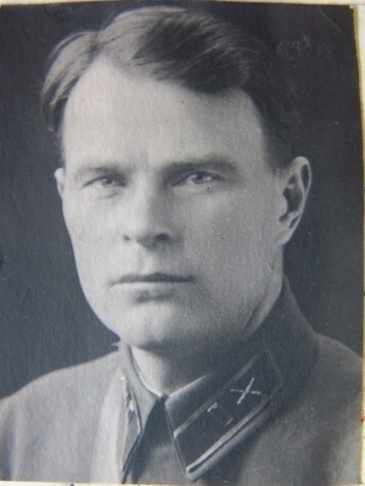 2) Ст. лейтенант Абрамович Максим Адамович, 1906 г.р. д. Негновичи Борисовский р-н Минская область, попал в плен в июне 1941 Алитус, содержался в офлаге XIIID, передан гестапо Нюрнберг 16.02.1942. Родственники:  Адамович А.П. ул. Милицейская д.7 г. Чаусы Могилевская область.Фото: Абрамович М.А.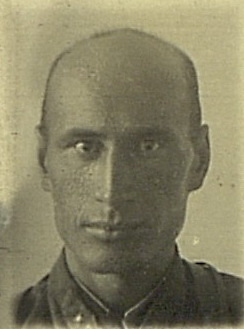 3) Лейтенант Казаков Иван Иосифович, 1918 г.р. д. Паломка Могилевская область, попал в плен в июле 1941 вокзал Негорская, содержался в офлаге XIIID, передан гестапо Нюрнберг 27.01.1942. Родственники: Ковалева Анна, д. Паломка Костюковичский район Могилевская область.4)  Мл. политрук* Астапов Василий Семенович, 1916 г.р. г.Гомель, попал в плен в июне 1941, место пленения неизвестно, содержался в офлаге XIIID, передан гестапо Нюрнберг  10.09.1941. Родственники: Астапов Семен, г. Гомель, ул. Мильчанская д. 3а.5) Ст. лейтенант Егоров Федор Васильевич, 1909 г.р.,Горьковская область, попал в плен в июне 1941 место пленения неизвестно, содержался в офлаге XIIID, передан гестапо Нюрнберг  05.11.1941. Родственники: д. Малиновка Рудинский район Минская область.Фото: Егоров Ф.В.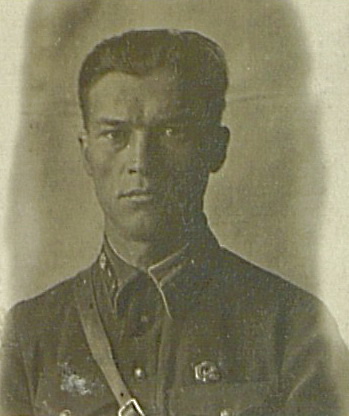 6) Техник-индентант 1 ранга Филин Николай Герасимович, 1910 г.р., д.Федосеевка Сталинградский край,  попал в плен в октябре 1941 Брянск, содержался в шталаге XIIIA, передан гестапо Нюрнберг  17.11.1941. Родственники: Баяшко Александра, Осиповичский район Могилевская область.Фото: Филин Н.Г.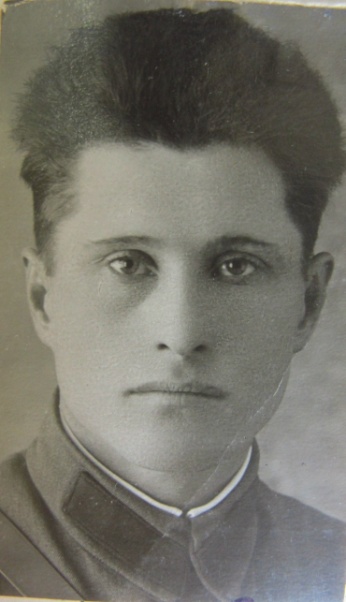 7) Капитан Шляхтенко Ефим Захарович, 1906 г.р., д. Каменка Чериковский район, Могилевская область, попал в плен в июне 1941 место пленения неизвестно, содержался в офлаге XIIID, передан гестапо Нюрнберг 14.04.1942. Родственники:  ул. Кирова, д. 34 ст. Красноармейская Краснодарский край8) Мл. политрук Телепнев Федор Филиппович, 1914 г.р.д. Теоланово (?) Сенненский р-н Витебская область, попал в плен в июле 1941 Рига, содержался в офлаге XIIID, передан гестапо Нюрнберг 24.11.1941. Родственники:  Телепнева Ефросинья, д. Шахи Ленинский район Витебская обл.9) Техник-индентант 2 ранга Зотов Митрофан Григорьевич, 1902 г.р. г.Гомель, попал в плен в июне 1941 Олькеники, содержался в офлаге XIIID, передан гестапо Нюрнберг 21.10.1941. Родственники:  не указаны.10) Лейтенант Кокин Моисей Гильевич, 1914 г.р. г. Могилев, попал в плен в июле 1941 Литва, содержался в офлаге XIIID, передан гестапо Нюрнберг  11.12.1941. Родственники:  Кокина Валентина ул. Воздухофлотская д.32, Киев.11) Лейтенант Шведенко Михаил Герасимович, 1918 г.р., д. Любань Буда-Кошелевский район Гомельская область, попал в плен в июне 1941 Гродно, содержался в офлаге XIIID, передан гестапо Нюрнберг  08.01.1942. Родственники:  д. Любань Буда-Кошелевский  район Гомельская область.12) Ст. политрук Черепко Иван Захарович, 1909 г.р., г. Минск, попал в плен в июле 1941 место пленения неизвестно, содержался в офлаге XIIID, передан гестапо Нюрнберг  21.10.1941. Родственники:  Черепко  ул. Канатная д.8 кв.1 Минск.13) Мл. лейтенант Мелешко Петр Степанович, 1915 г.р., д. Демехи Речицкий р-н Гомельская область, попал в плен в июне 1941 место пленения неизвестно, содержался в офлаге XIIID, передан гестапо Нюрнберг  10.09.1941. Родственники:  Мелешко Н. д. Антополь Речицкий район Гомельская область.14) Техник-интендант  2 ранга  Вольфсон Григорий Соломонович, 1913 г.р. г. Речица Гомельская область, попал в плен в июне 1941 Литва, содержался в офлаге XIIID, передан гестапо Нюрнберг  21.10.1941. Родственники:  Вольфсон Броня, ул. Ленина д.73 г. Речица Гомельская область.15) Мл. политрук Марченко Павел Осипович,  1915 г.р. г. Полесск, попал в плен в июне 1941 место пленения неизвестно, содержался в офлаге XIIID, передан гестапо Нюрнберг  11.12.1941. Родственники:  Марченко О. д. Жердное Брагинский район Гомельская область.16) Красноармеец Нагуй Иван Федорович, 1913 г.р., д. Милевичи Барановичская область, попал в плен в июне 1941 Городок, содержался в шталагах XD (310) и XIIIC ,передан гестапо Нюрнберг 11.11.1941. Родственники: Нагуй Анна, д. Милевичи  Мостовский район Барановичская область.	17) Красноармеец Пачковский Николай Герасимович, 1912 г.р., д.Ятра Барановичская область, попал в плен в июне 1941 Белосток, содержался в шталагах XD (310) и XIIIC , передан гестапо Нюрнберг 23.10.1941.Родственники: Пачковская Надежда, д. Ятра Кареницкий район Барановичская область.18) Красноармеец Андалов Николай Анастасьевич, 1914 г.р., д. Дорогляны Барановичская обл., попал в плен в июне 1941 г. Городок, содержался в шталагах XD (310) и XIIIC , передан гестапо Нюрнберг 23.10.1941. Родственники: Андалова Домна, д. Дорогляны Мостовский район Барановичская область.19) Красноармеец Гарбус Иван Михайлович, 1911 г.р. , д. Павлюшки Белостокская область, попал в плен в июне 1941 Волковыск, передан гестапо Нюрнберг 11.11.1941. Родственники: Гарбус  Ольга, д. Павлюшки Свислочский район Белостокская область.20) Красноармеец Сташкевич Сергей Васильевич, 1910 г.р., д. Золотва Могилевская область, попал в плен в июле 1941 Двинск, содержался в шталагах XD (310) и XIIIC, передан гестапо Нюрнберг 23.10.1941. Родственники: Сташкевич Евдокия, д. Золотва Быховский район Могилевская область.	21) Красноармеец Простяков Семен Гаврилович, 1918 г.р. д. Комаровка Могилевская область, попал в плен в июне 1941 Пружаны, содержался в шталагах XD (310) и XIIIC, передан гестапо Нюрнберг 23.10.1941. Родственники: Комиссарова Мария, д. Комаровка Кричевский район Могилевская область.	22) Красноармеец  Ольшанский Владимир Ефимович, 1916 г.р. г.Рогачев, попал в плен в июле 1941 Минск, содержался в шталаге VА, передан гестапо Штутгарт  26.01.1942. Родственники проживали в г.Рогачев. ул. Бобруйская.Фото: Ольшанский В.Е.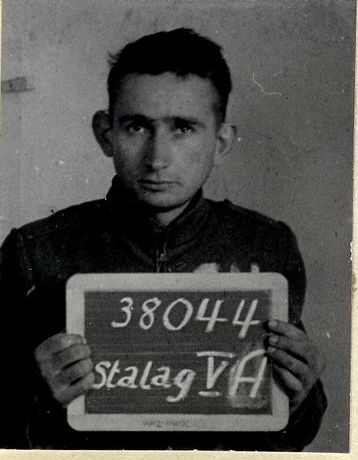 23) Красноармеец Борисенко Василий Семенович, 1918 г.р. д. Голяны Могилевская область, попал в плен в июне 1941 Минск, содержался в шталагах XD (310) и XIIIC, передан гестапо Нюрнберг 23.10.1941. Родственники: Борисенко Семен, д. Голяны Могилевский район Могилевская область.24) Красноармеец Душкин Леонид Николаевич, 1921 г.р. Минск, попал в плен в июне 1941 Минск, содержался в шталагах XD (310) и XIIIC , передан гестапо Нюрнберг 23.10.1941. Родственники: Душкина Елена, г.Минск, ул. Советская д.5725) Красноармеец  Переплетчиков Шлема Борисович, 1914 г.р.г. Гомель, попал в плен в июне 1941 Минск,  содержался в шталагах VIIB и VIIA, передан гестапо Мюнхен 7.11.1941. Родственники: Школьникова Анна г.Гомель, ул. 1-я Красноармейская, д.41.
26) Красноармеец  Малахов Николай Гаврилович, 1918 г.р. д Старая Водва Могилевская область, попал в плен в июне 1941 Дзержинск, содержался в шталагах VIIB и VIIA, передан гестапо Мюнхен 12.11.1941. Родственники: Малахова Мария, д. Старая Водва Шкловский район Могилевская область.27) Красноармеец  Сазанов Сергей Федорович, 1914 г.р. г.Ардатов, попал в плен в июне 1941 г. Барановичи, содержался в шталагe VС, передан гестапо Дахау 10.08.1942. Родственники:  ул. Фрунзе 38, ст. Пуховичи Минская обл.Фото: Сазанов С.Ф.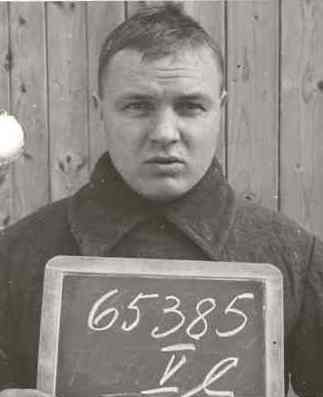 28) Красноармеец  Неведомский Виктор Петрович, 1919 г.р. д. Кленово  Березинский р-н Минская область, попал в плен в июне 1941 Слоним, содержался в шталаге VC, передан гестапо Дахау 26.01.1942. Родственники: д. Кленово  Березинский район Минская область.29) Красноармеец  Кузнецов Иван Николаевич,  1922 г.р.  г.Гродно, попал в плен в июле  1941  Минск, содержался в шталаге 326 (VIK) и шталаге VB, передан гестапо  Страсбург 8.04.1942. Родственники: Кузнецов Н.В. с. Лямки, Суражский район Орловская область.30) Красноармеец   Лашук Николай Владимирович ,  1914 г.р.  д. Лютка Смолевичский район Минская область, попал в плен в июне   1941 Слоним , содержался в шталаге 326 (VIK) и шталаге XIIF, передан гестапо  Трир 22.11.1941. Родственники: д. Лютка Смолевичский район Минская область.31)  Техник-интендант 2 ранга Сачнев Антон Пименович, 1915 г.р. д. Станция Ясень Осиповичский р-н Могилевская область, попал в плен 30 июня 1941 Литва, содержался в офлаге XIII D , передан гестапо Нюрнберг 14.04.1942. Родственники: Сачнев Пимен Прокофьевич, д. Станция  Ясень Осиповичский р-н Могилевская область.32)  Мл. политрук  Марченко Павел Осипович, 1915 г.р., Полесская область , попал в плен 28 июня 1941 г., содержался в офлаге XIII D, передан гестапо Нюрнберг 11.12.1941. Родственники: жена Панфилова Пелагея Григорьевна, с. Шердное Брагинский р-н Полесская область.33) Воентехник Легкий Иосиф Георгиевич, 1895 г.р. г. Борисов, попал в плен 22 июня 1941 г., содержался в офлаге XIII D, передан гестапо Нюрнберг 27.01.1942. Родственники: Легкий Яков, д. Рубеж Холопеничский р-н Минская обл.34) Мл. лейтенант Репичев Фока Павлович, 1908 г.р.г. Добруш, попал в плен 26 июня 1941 г. Гродно, содержался в офлаге XIII D, передан гестапо Нюрнберг  11.9.1941 Родственники: Кривошеева Елизавета, ул. Ланге 34 г. Добруш Гомельская область.35) Военветврач 3 ранга Румас Петр Игнатьевич, 1911 г.р. н.Туров, попал в плен 4 июля 1941 г. Минск, содержался в офлаге XIII D, передан гестапо Нюрнберг  10.09.1941. Родственники: Румас Анна, ул. Рабочая 24, г. Туров Полесская область.36) Политрук Иванов Никифор Яковлевич, 1908 г.р. с. Криштопоповка Близнюковский р-н Харьковской области, попал в плен 23 июня 1941 г. Брест, содержался в офлаге XIII D, передан гестапо Нюрнберг 21.10.1941. По утверждению жены, бежал из плена. Просим откликнуться родственников. 37)  Подполковник Лапицкий Андрей Ефимович, 1903 г.р. с. Суджа Климовичский р-н, попал в плен 5 июля 1941 г. Ружаны, содержался в офлаге XIII D, передан гестапо Нюрнберг  08.01.1942. Родственники: Лапицкий Ефим Максимович, ул. Овражная 16 г. Кричев Могилевская область.38)  Лейтенант Бобовин Юрий	 Александрович, 1921 г.р. п. Тимковичи  Копыльский р-н Минская область, попал в плен 3 июля 1941 г. Минск, содержался в офлаге XIII D, передан гестапо Нюрнберг  10.09.1941. Родственники: Бобовина Татьяна, Артемьевский пер. 28/15 кв. 41 г. Москва.39) Лейтенант Сержанов Анатолий Михайлович, 1920 г.р. д. Замошье Витебская область, попал в плен 2 июля 1941 г. ст. Лесная, содержался в офлаге XIII D, передан гестапо Нюрнберг  21.06.1942. Родственники: Сержанова Мария, г. Минск, рабочий поселок Липки.40) Лейтенант  Гладкий Антон Антонович, 1911 г.р. г. Минск, попал в плен 6 июля 1941 г. Минск, содержался в офлаге XIII D, передан гестапо Нюрнберг  27.01.1942. Родственники: Гладкий Антон, Гомельский пр.  д.8 кв. 1 г. Минск.41) Техник-интендант 2 ранга Кунденков Тимофей Сысоевич, 1916 г.р. Витебская область, попал в плен 2 июля 1941 г. Минск, содержался в офлаге XIII D, передан гестапо Нюрнберг  29.09.1941. Родственники: Кунденков Сысой, д. Буда Оршанский р-н Витебская область.42) Лейтенант Плющиков Александр Сидорович, 1912 г.р. Витебская область, попал в плен 27 июля 1941 г. Барановичи, содержался в офлаге XIII D, передан гестапо Нюрнберг  5.11.1941. Родственники: Плющиков Сидор, д. Стодольница Полоцкий р-н Витебская область.43) Интендант 1-го ранга Голубок Аркадий Фомич, 1897 г.р. Витебская область, попал в плен 2 июля 1941 г. Минск, содержался в офлаге XIII D, передан гестапо Нюрнберг  5.11.1941. Родственники: Голубок Елизавета, г. Смоленск военный городок ул. Чернушки д. 44.44) Воентехник 2-га ранга Тузенков Фома Павлович, 1911 г.р. г. Могилев, попал в плен 4 июля 1941 г. Городище, содержался в в офлаге XIII D, передан гестапо Нюрнберг  24.11.1941. Родственники: Бессонова-Лукащенко ул. Воровского д. 52 кв. 3 г. Москва-69.45) Капитан Нихамовский Самуил Ефимович, 1914 г.р., попал в плен 2 июля 1941 г. ст. Лесная, содержался в офлаге XIII D, передан гестапо Нюрнберг  29.09.1941. Родственники:  Нихамовский Ефим, Верхне-Петровская ул. л.17 г. Витебск.46) Лейтенант Нисенбаум Лейба Мордухович, 1911 г.р. Бобруйск, попал в плен 5 июля 1941 г. с. Лесная, содержался в офлаге XIII D, передан гестапо Нюрнберг  10.09.1941. Родственники: Нисенбаум М.А. ул. Шоссейная д.70 г. Бобруйск.47) Мл. политрук Синкевич Федор Миронович, 1915 г.р. Витебская область, попал в плен 10 июля 1941 г. Дзержинск, содержался в офлаге XIII D, передан гестапо Нюрнберг  21.10.1941. Родственники: Синкевич Мирон Яковлевич, д. Дашково Бешенковичский р-н Витебская область.48) Лейтенант Гончаров Павел Федорович, 1922 г.р. г.Могилев, попал в плен 6 июля 1941 г. Минск, содержался в офлаге XIII D, передан гестапо Нюрнберг  8.01.1942. Родственники: Гончарова Евдокия Ильинична, ул. 2-я Кожевенная д.3. Луполово, г. Могилев.49) Воентехник 2-го ранга Молочников Иосиф Романович, 1920 г.р. г.Витебск, попал в плен 5 июля 1941 г. Минск, содержался в офлаге XIII D, передан гестапо Нюрнберг 3.09.1941. Родственники: Молочников Роман, ул. Дмитрова д.74, г. Витебск.50) Военинженер 3-го ранга Табакин Борис Семенович, 1902 г.р. г. Новобелица Гомельская область, попал в плен 27 июня 1941 г. д. Маличи, содержался  в офлаге XIII D, передан гестапо Нюрнберг 8.10.1941. Родственники: Бойкова Анна, ул. Свердлова д.18 г. Новобелица Гомельская область.51) Воентехник 1-го ранга Бабин Арон Хоцкелович, 1909 г.р. г. Ветка Гомельская область, попал в плен 23 июня 1941 г. Семятичи, содержался в офлаге XIII D, передан гестапо Нюрнберг 3.09.1941. Родственники: Бабин ул. Пульховская д.6 г. Гомель.52) Капитан Смык Максим Терентьевич, 1907 г.р. Витебская область, попал в плен 3 июля 1941 г. д. Хотевичи, содержался в офлаге XIII D, передан гестапо Нюрнберг 20.09.1941. Родственники: Смык Терентий, д. Литвяки Толочинский р-н Витебская область.53)  Ст. лейтенант Боянский Бентиян Файвович, 1912 г.р. г. Лепель, попал в плен 8 июля 1941 г. д. Рубежов, содержался в офлаге XIII D, передан гестапо Нюрнберг 10.09.1941. Родственники: Боянский пл. Советская д.10 кв. 4. г. Вязьма Смоленская область.54) Ст. лейтенант Вашкевич Петр Федорович, 1897 г.р., попал в плен 28 июня 1941 г. Ружаны, содержался в офлаге XIII D, передан гестапо Нюрнберг 5.11.1941. Родственники: Иванина Екатерина Федоровна, д. Кукшевичи Минская область.55)  Техник-интендант 2-го ранга Мурунов Григорий Михайлович, 1905 г.р. г.Чечерск, попал в плен 28 июня 1941 г. Клепари, содержался в офлаге XIII D, передан гестапо Нюрнберг 8.10.1941. Родственники: Урунова Галина Борисовна, ул. Урицкого д.17 г. Чечерск.56) Техник-интендант 1-го ранга  Берков Григорий Михайлович, 1901 г.р. Брест-Литовск, попал в плен 3 июля 1941 г. п.Мир, содержался в офлаге XIII D, передан гестапо Нюрнберг 3.09.1941. Родственники: Самойлов Николай ул. Могильниковская д. 6 г. Челябинск.57) Лейтенант Гринько Лев Максимович, 1917 г.р. г. Гомель, попал в плен 4 июля 1941 г. Ружаны, содержался в офлаге XIII D, передан гестапо Нюрнберг 13.05.1942. Родственники: Гринько Анна ул. Советская д. 59 г. Гомель.58)  Лейтенант Опарин Сергей Григорьевич, 1918 г.р. Могилевская область, попал в плен 2 июля 1941 г. Минск, содержался в офлаге XIII D, передан гестапо Нюрнберг 16.02.1942. Родственники:  Проваленок Ольга д. М.Логи, Березинский р-н Могилевская область.59) Техник-интендант Рыжов Владимир Кирьянович, 1904 г.р. г.Витебск, попал в плен 5 июля 1941 г. г.Минск, содержался в офлаге XIII D, передан гестапо Нюрнберг  11.09.1941. Родственники: Рыжова О.В. ул. 3-я Краснобригадная л. 14 г. Витебск.60) Политрук Чечеткин Павел Иванович, 1911 г.р. г. Витебск, попал в плен 29 июня 1941 г. Слоним, содержался в офлаге XIII D, передан гестапо Нюрнберг 5.11.1941. Родственники: Чечеткина Анна д. Кленки Толочинский р-н Витебская область.61) Ст. лейтенант Клибанов Семен Михайлович, 1899 г.р. г. Витебск, попал в плен 5 июля 1941 г. Пуховичи, содержался в офлаге XIII D, передан гестапо Нюрнберг 24.11.1941. Родственники: Краснопольская Анна ул. Черниговского 42-32 г.Москва.62) Лейтенант Борисевич Владимир Адамович, 1918 г.р. Могилевская область, попал в плен 26 июня 1941 г. Оранчицы, содержался в офлаге XIII D, передан гестапо Нюрнберг 21.10.1941. Родственники: Борисевич Адам Игнатьевич, д. Селиба Березинский р-н Могилевская область.63) Капитан Кизеев Семен Иванович, 1907 г.р. Витебская область, попал в плен 6 июля 1941 г. Минск, содержался в офлаге XIII D, передан гестапо Нюрнберг 16.12.1941. Родственники: Ронин Аркадий, пр. Нахимсона д.7 кв. 11.64) Политрук Данилов Федор Федорович, 1907 г.р. Гомельская область, попал в плен 8 июля 1941 г. Минск, содержался в офлаге XIII D, передан гестапо Нюрнберг 5.11.1941. Родственники: Данилова Нина, д. Белица Жлобинский р-н Гомельская область.65) Ст. лейтенант Рыбаков Петр Петрович, 1911 г.р. Могилевская область, попал в плен 2 июля 1941 г. Минск, содержался в офлаге XIII D, передан гестапо Нюрнберг 27.01.1942. Родственники: Рыбакова Варвара, ул. Урицкого д.17 ст. Анжерская Новосибирская область.66) Капитан Яковлев Владимир Михайлович, 1906 г.р. Полесская область, попал в плен 2 июля 1941 г., содержался в офлаге XIII D, передан гестапо Нюрнберг 8.01.1942. Родственники: Яковлева Ольга, ул. Володарского д.30 г. Жиздра Орловская область.67) Ст. лейтенант Агеев Константин Семенович, 1908 г.р. Витебская область, попал в плен 9 июля 1941 г. Минск, содержался в офлаге XIII D, передан гестапо Нюрнберг 8.10.1941. Родственники: Агеева Галина, д. Коновалово Лиховской р-н Витебская область.68) Политрук Мочальский Михаил Иванович, 1910 г.р. Минская область, попал в плен 12 июля 1941 г. Житковичи, содержался в офлаге XIII D, передан гестапо Нюрнберг 8.10.1941. Родственники: Осипчик, д. Поляны Руденский р-н Минская область.69) Лейтенант Журко Афанасий Сидорович, 1919 г.р. г. Полоцк, попал в плен 6 июля 1941 г. Латвия, содержался в в офлаге XIII D, передан гестапо Нюрнберг 21.10.1941. Родственники: Журко Сидор, ул. Лепельская г. Ушачи Витебская область.70) Капитан Неймарк Борис Григорьевич, 1908 г.р. г.Бобруйск, попал в плен 9 июля 1941 г. Тукуме, содержался в офлаге XIII D, передан гестапо Нюрнберг 27.01.1942. Родственники: Неймарк Татьяна, ул. Коробановская г. Могилев.71) Капитан  Тишкевич Иван Емельянович, 1910 г.р. Минск, попал в плен 1 июля 1941 г. Каунас, содержался в офлаге XIII D, передан гестапо Нюрнберг 27.01.1942. Родственники: Тишкевич Лукерья, ул. Лава д.117 мест. Греск Слуцкий р-н Минская область.72) Лейтенант Горелик Михаил Иванович, 1908 г.р. Витебская область, попал в плен 10 июля 1941 г. Куршенай, содержался в офлаге XIII D, передан гестапо Нюрнберг 8.10.1941. Родственники: Гохберг Семен, пр. 25 Октября д.107 кв. 16 г. Ленинград.73) Лейтенант Куликовский Алексей Антонович, 1917 г.р. Витебская область, попал в плен 1 июля 1941 г. Рига, содержался в офлаге XIII D, передан гестапо Нюрнберг 18.05.1942. Родственники: Куликовский Антон Гаврилович, д. Кобылаки Оршанский р-н Витебская область.74)  Лейтенант  Селезнев  Иван Степанович, 1919 г.р. Витебская область, попал в плен 22 июля 1941 г., содержался в офлаге XIII D, передан гестапо Нюрнберг  5.11.1941. Родственники: Селезнева К.Г. ул. Гоголя д. 21/13 кв. 16.75) Мл. лейтенант Коробкин Мефодий Адамович, 1914 г.р. Полесская область, попал в плен 7 июля 1941 г. Рига, содержался в офлаге XIII D, передан гестапо Нюрнберг  5.11.1941. Родственники: Коробкина Анисья с. Бокуны Брагинский р-н Полесская область.76) Воентехник Рамм Андрей Николаевич, 1915 г.р.Минская область, попал в плен 5 июля 1941 г. Утяны, содержался в офлаге XIII D, передан гестапо Нюрнберг  8.10.1941. Родственники: Маслакова Мария Ивановна, пер. Грушевский д.5. г. Минск.77) Мл. лейтенант Песоцкий Порфирий Артемьевич, 1916 г.р. Витебская область, попал в плен 3 июля 1941 г. Митава, содержался в офлаге XIII D, передан гестапо Нюрнберг  10.09.1941. Родственники: Песоцкая Галя, м. Бешенковичи Витебская область.78) Политрук Толстов Алексей Иванович, 1918 г.р. Гомельская область, попал в плен 7 июля 1941 г. Литва, содержался в в офлаге XIII D, передан гестапо Нюрнберг  5.11.1941. Родственники: Толстов Иван, д. Юшково Нарышкино Орловская область.79) Мл. лейтенант  Блинцов Иван Савельевич, 1914 г.р. Гомельская область, попал в плен 3 июля 1941 г. Качергино, содержался в офлаге XIII D, передан гестапо Нюрнберг  20.09.1941. Родственники: Блинцова Анна Андреевна, д. Буда Люшевская Буда-Кошелевский р-н Гомельская область.80) Ст. лейтенант Ванидовский Владимир Мартынович, 1905 г.р.  г. Полоцк, попал в плен 3 июля 1941 г Литва, содержался в офлаге XIII D, передан гестапо Нюрнберг  20.09.1941. Родственники: Любич Фридрих Карлович, ул. Путейская д.6. кв. 1 Минск.81) Ст. лейтенант Новицкий Алексей Алексеевич, 1913 г.р. Могилевская область, попал в плен  3 июля 1941 г., содержался в офлаге XIII D, передан гестапо Нюрнберг 29.09.1941. Родственники: Сотникова Анастасия Кирилловна, д. Александровка Могилевская область.82) Лейтенант Гирсон Моисей Цалкович, 1913 г.р., Витебск, попал в плен  26 июля 1941 г. Белая Церковь, содержался в офлаге XIII D, передан гестапо Нюрнберг  5.11.1941.  Родственники: Гирсон Рама Львовна, г. Новочеркасск, х. Хотунок.83)  Лейтенант Рабушев Леонтий (Леонид) Ильич, 1919 г.р. д. Лотва Шкловский р-н Могилевская область, попал в плен 6 августа 1941 г. Рославль,  содержался в офлаге XIII D, передан гестапо Нюрнберг 12.06.1942.  Родственники: Рабушев Семен, д. Лотва Шкловский р-н Могилевская область.84) Лейтенант  Грищенко Василий Павлович, 1912 г.р. д. Васильевка Тереховский р-н Гомельская область, попал в плен 2.08.1941г Рогачев,  содержался в офлаге XIII D, передан гестапо Нюрнберг 13.05.1942.  Родственники: Грищенко Ульяна, д. Васильевка Тереховский р-н Гомельская область.85) Лейтенант Раскин Яков Григорьевич, 1918 г.р. д. Крапивно Оршанский р-н Витебская область, попал в плен 24 июля 1941 Смленск  содержался в офлаге XIII D, передан гестапо Нюрнберг  Родственники: д. Крапивно Оршанский р-н Витебская область.86) Лейтенант Киреев Иван Васильевич, 1911 г.р. г. Сергач, попал в плен 22 июня 1941 г. Брест,  содержался в офлаге XIII D, передан гестапо Нюрнберг 26.08.1942. Родственники: Киреева Антонина крепость 23/3 г.Брест.87) Красноармеец Бирульчик Василий Ефремович, 1913 г.р. с. Заболотье Минский р-н Минская область, попал в плен Белосток, содержался в шталаге VI K и XII F, передан гестапо Трир 22.11.1941.  Родственники: с. Заболотье Минский р-н Минская область88) Красноармеец Гаровой Иван Кириллович, 1908 г.р. с. Басловцы Слуцкий р-н Минская область, попал в плен Волковыск, содержался в шталаге VI K и XII F, передан гестапо Трир 22.11.1941.  Родственники: . Басловцы Слуцкий р-н Минская область.89) Красноармеец Сницкий Василий Сергеевич, 1912 г.р. с. Заболотье Крупский р-н Минская область, попал в плен Волковыск, содержался в в шталаге VI K и XII F, передан гестапо Трир 22.11.1941. Родственники:  с. Заболотье Крупский р-н Минская область.90) Красноармеец Дубовик Николай Афанасьевич, 1919 г. д. Залесье Сморгонский р-н Минская область, попал в плен Волковыск, содержался в в шталаге VI K и XII F, передан гестапо Трир 13.11.1941. Родственники: д. Залесье Сморгонский р-н Минская область.91) Красноармеец Лапцевич Александр Селиверстович, 1914 г.р., д. Заречье Слуцкий р-н Минская область, попал в плен Слоним, содержался в в шталаге VI K и XII F, передан гестапо Трир 13.11.1941. Родственники: Лапцевич Сильвестр, д. Заречье Слуцкий р-н Минская область.92) Красноармеец Симонович Александр Михайлович, 1919 г.р. д. Худовцы Слуцкий р-н Минская область, попал в плен Сополки, содержался в в шталаге VI K и XII F, передан гестапо Трир 22.11.1941. Родственники: д. Худовцы Слуцкий р-н Минская область.93) Красноармеец  Гриневич Иван Станиславович, 1914 г.р., д. Карачаевщина Заславский р-н Минская область, попал в плен Волковыск, содержался в в шталаге VI K и XII F, передан гестапо Трир 22.11.1941. Родственники: . Карачаевщина Заславский р-н Минская область.94) Красноармеец  Толстый Алесь Андреевич, 1917 г.р. д. Довнары Дзержинский р-н Минская область, попал в плен 24.06.1941 Белосток, содержался в в шталаге VI K и XII F, передан гестапо Трир 22.11.1941. Родственники: д. Довнары Дзержинский р-н Минская область.95) Красноармеец Русак Борис Захарович, 1919 г.р., д. Еськовичи Минский р-н Минская область, попал в плен 1 июля 1941 г. Волковыск, содержался в в шталаге VIII E и XIII A, передан гестапо Нюрнберг 19.11.1941. Родственники:  Русак Захар, д. Еськовичи Минский р-н Минская область.96) Красноармеец Костюк Владимир Захарович, 1916 г.р. д. Дойнова Пуховичский р-н Минская область, попал в плен 3 июля 1941 г. Барановичи, содержался в в шталаге VIII E и XIII A, передан гестапо Нюрнберг 19.11.1941. Родственники: Костюк Захар, д. Криница Пуховичский р-н Минская область.97) Красноармеец Крупский Александр Иванович, 1913 г.р., д. Козенинки Руденский р-н Минская область, попал в плен 2 июля 1941 г Минск, содержался в шталаге IV B и шталаге 359, передан гестапо Нюрнберг 4.09.1941. Родственники: Герасимович Давид Франсович, д. Козенинки Руденский р-н Минская область.98) Красноармеец Запольский Адам Александрович,1908  г.р. д. Синило Минский р-н Минская область, попал в плен 2 июля 1941 г. Минск, содержался в шталаге IV B и шталаге 359, передан гестапо Нюрнберг 8.10.1941. Родственники: Запольский Александр Станиславович, . Синило Минский р-н Минская область.99) Красноармеец Бусель Борис Леонидович, 1921 г.р. Слуцк, попал в плен 4 июля 1941 Минск, содержался в шталаге VII A,  передан гестапо Мюнхен  7.11.1941. Родственники:  Бусель Леонид,  ул. Мельницкая д.6 г. Слуцк Минская область.100) Красноармеец Лагун Павел Игнатьевич, 1916 г.р. д. Жилихово Краснослободский р-н Минская область, попал в плен 3 июля 1941 Слоним содержался в шталаге V B и V D, передан гестапо Страсбург 8.04.1942. Родственники:  Лагун Агафья, д. Жилихово Краснослободский р-н Минская область.101) Красноармеец  Ермак Исаак Моисеевич,  1909 г.р. Пуховичи, попал в плен 30 июня 1941 г. Ружаны, содержался в шталаге VII A, передан гестапо Мюнхен 22.10.1941. Родственники:  Ермак Анна Мироновна, ул. Пролетарская д. 24 г. Червень Минская область.102) Красноармеец Курильчик Георгий Никифорович, 1917 г.р.  д.Загорье, попал в плен 4 июля 1941 г. Дзержинск, содержался в шталаге VII A, передан гестапо Мюнхен 7.11.1941. Родственники: Курильчик Марья Антоновна, д. Дзержинск Лагойский р-н Минская область.103) Красноармеец Гречишников Роман Николаевич, 1912 г.р. Витебская область, попал в плен 2 июля 1941 г. Минск, содержался в шталаге VIII E и шталаге XIII A, передан гестапо Нюрнберг 19.11.1941. Родственники: Шемшенко Надежда, д. Сосновка Витебский р-н Витебская область.104) Красноармеец Мазуркевич Иван Иосифович, 1920 д.Ласковка Минская область, попал в плен 3 июля 1941 г., содержался в шталаге VIII E и шталаге XIII A,  передан гестапо Нюрнберг 19.11.1941. Родственники: Мазуркевич Иосиф, д. Положевичи Стародорожский р-н Минская область.105) Красноармеец Степанюк Василий Романович, 1914 г.р. д. Мельниково Антопольский р-н Брестская область, попал в плен 22 июня 1941 г. Брест, содержался в шталаге VIII E и шталаге XIII A, передан гестапо Нюрнберг 19.11.1941. Родственники: Степанюк Григорий Романович, д. Мельниково Антопольский р-н Брестская область.106) Красноармеец Журавлев Афанасий Алексеевич, 1919 г.р. Костюковичи, попал в плен 5 июля 1941 г. Минск, содержался в  шталаге VIII E и шталаге XIII A, передан гестапо Нюрнберг 19.11.1941. Родственники: Ветрова Прасковья, г. Костюковичи Могилевская область.107) Красноармеец Пекарев Илья Гаврилович, 1919 г.р. д. Ленино Горецкий р-н Могилевская область, попал в плен Расейняй, содержался в шталаге VА, передан гестапо Штутгарт  26.01.1942. Родственники: д. Ленино Горецкий р-н Могилевская область.108) Красноармеец Михайлов Афанасий Дорофеевич, 1913г.р. Гомельская область, попал в плен Семятичи, содержался в шталаге VА, передан гестапо Штутгарт 10.08.1942. Родственники: Стрешинский р-н Гомельская область.109) Красноармеец  Маета Михаил Яковлевич, 1919 г.р. Городок, попал в плен 25 июня 1941 г. Слоним, содержался в шталаге VА, передан гестапо Штутгарт 26.01.1942. Родственники: д. Городок Шкловский р-н Могилевская область.